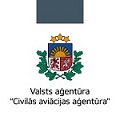 Valsts aģentūra „CIVILĀS AVIĀCIJAS AĢENTŪRA”Pasažieru ar invaliditāti un pasažieru ar ierobežotām pārvietošanās spējām sūdzību/atsauksmju formaValsts aģentūra „CIVILĀS AVIĀCIJAS AĢENTŪRA”Pasažieru ar invaliditāti un pasažieru ar ierobežotām pārvietošanās spējām sūdzību/atsauksmju formaValsts aģentūra „CIVILĀS AVIĀCIJAS AĢENTŪRA”Pasažieru ar invaliditāti un pasažieru ar ierobežotām pārvietošanās spējām sūdzību/atsauksmju formaValsts aģentūra „CIVILĀS AVIĀCIJAS AĢENTŪRA”Pasažieru ar invaliditāti un pasažieru ar ierobežotām pārvietošanās spējām sūdzību/atsauksmju formaForma elektroniski pieejama www.caa.lv Formu nosūtīt uz Civilās aviācijas aģentūras e-pastu: prm@caa.gov.lvFormu nosūtīt uz Civilās aviācijas aģentūras e-pastu: prm@caa.gov.lvFormu nosūtīt uz Civilās aviācijas aģentūras e-pastu: prm@caa.gov.lvCAA atsauces Nr.Informācija par ziņotāju:Informācija par ziņotāju:Informācija par ziņotāju:Informācija par ziņotāju:Informācija par ziņotāju:Ziņotājs ir  *Ziņotājs ir  *Ziņotājs ir  *Ziņotājs ir  *Ziņotājs ir  *Vārds, uzvārds      Vārds, uzvārds      Vārds, uzvārds      Vārds, uzvārds      Vārds, uzvārds      Kontaktinformācija:Kontaktinformācija:Kontaktinformācija:Kontaktinformācija:Kontaktinformācija:Adrese:      Adrese:      Adrese:      Adrese:      Adrese:      Pilsēta:      Pilsēta:      Pasta indekss:      Valsts:      Valsts:      E-pasta adrese:       *E-pasta adrese:       *Telefona numurs:       *Telefona numurs:       *Telefona numurs:       *Sūdzība/Atsauksme:Sūdzība/Atsauksme:Sūdzība/Atsauksme:Sūdzība/Atsauksme:Sūdzība/Atsauksme:Aviokompānija:                                             Aviokompānija:                                             Aviokompānija:                                             Aviokompānija:                                             Aviokompānija:                                             Lidojuma datums:                                                   (Datuma formāts: dd/mm/gggg)Lidojuma datums:                                                   (Datuma formāts: dd/mm/gggg)Lidojuma datums:                                                   (Datuma formāts: dd/mm/gggg)Lidojuma datums:                                                   (Datuma formāts: dd/mm/gggg)Lidojuma datums:                                                   (Datuma formāts: dd/mm/gggg)Ceļojuma maršruts:                                                 (Pilsētas/Lidojuma numurs)Ceļojuma maršruts:                                                 (Pilsētas/Lidojuma numurs)Ceļojuma maršruts:                                                 (Pilsētas/Lidojuma numurs)Ceļojuma maršruts:                                                 (Pilsētas/Lidojuma numurs)Ceļojuma maršruts:                                                 (Pilsētas/Lidojuma numurs)Sūdzības apraksts/Atsauksme *:Sūdzības apraksts/Atsauksme *:Sūdzības apraksts/Atsauksme *:Sūdzības apraksts/Atsauksme *:Sūdzības apraksts/Atsauksme *:Vai sūdzība pirms tam ir iesniegta:lidostas vadības dienestam ?                Jā          Nē gaisa pārvadātājam ?                            Jā          Nē Vai sūdzība pirms tam ir iesniegta:lidostas vadības dienestam ?                Jā          Nē gaisa pārvadātājam ?                            Jā          Nē Vai sūdzība pirms tam ir iesniegta:lidostas vadības dienestam ?                Jā          Nē gaisa pārvadātājam ?                            Jā          Nē Vai sūdzība pirms tam ir iesniegta:lidostas vadības dienestam ?                Jā          Nē gaisa pārvadātājam ?                            Jā          Nē Vai sūdzība pirms tam ir iesniegta:lidostas vadības dienestam ?                Jā          Nē gaisa pārvadātājam ?                            Jā          Nē Ja Jā, tad iegūtais rezultāts *:Ja Jā, tad iegūtais rezultāts *:Ja Jā, tad iegūtais rezultāts *:Ja Jā, tad iegūtais rezultāts *:Ja Jā, tad iegūtais rezultāts *:Lauciņi, kas atzīmēti ar * ir obligāti aizpildāmiLauciņi, kas atzīmēti ar * ir obligāti aizpildāmiLauciņi, kas atzīmēti ar * ir obligāti aizpildāmiLauciņi, kas atzīmēti ar * ir obligāti aizpildāmiLauciņi, kas atzīmēti ar * ir obligāti aizpildāmi